SISTEM PERIODIK UNSUR (SPU)Kompetensi Dasar3.4 Menganalisis hubungan konfigurasi elektron dan diagram orbital untuk menentukan letak unsur dalam tabel periodik dan sifat-sifat periodik unsur. Perkembangan SPULavoisier mngelompokkan 33 unsur kimia bedasarkan sifat kimianya . 33 unsur kimia tadi dikelompokkan menjadi 4 kelompok, yaitu : gas, non-logam, logam dan tanah. Pengelompokkan Lavoisier masih terlalu umum karena ternyata dalam kelompok unsur logam masih terdapat berbagai unsur yang memiliki sifat berbeda.1829, Dobereiner mengelompokkan unsur-unsur bedasarkan kemiripan sifat-sifatnya dan diurutkan massa atomnya, maka di setiap kelompok terdapat tiga unsur dimana massa unsur tengah merupakan rata-rata massa unsur pertama dan ketiga. Tiga unsur yang sifatnya mirip disebut dengan triade.Contoh nya seperti berikut : Triade 1 : Li , Na, K . Massa atom Li = 3,   K = 19 dan Na = 11 . Jika dihitung, 1864, AR Newlands mengelompokkan unsur – unsur dengan Hukum OktafSusunannya menunjukkan, jika unsur – unsur disusun bedasarkan kenaikan massa atomnya, maka setelah atom ke delapan akan didapat unsur yang mirip dengan unsur pertama, dan seterusnya.Hukum Oktaf Newlands : jika unsur-unsur disusun bedasarkan kenaikan massa atom, maka sifat unsur tersebut akan berulang setelah unsur kedelapan1914, Dmitry Mendeleev mengelompokkan unsur-unsur bedasarkan sifat kimia-fisika dihubungkan dengan massa atom unsur. Susunannya disebut SPU bentuk pendekSistem Periodik Mendeleev disusun bedasarkan kenaikan massa atom dan kemiripan sifatDidapatkan hukum periodik di mana sifat unsur merupakan fungsi periodik dari massa atom, artinya bila unsur-unsur disusun bedasarkan kenaikan massa atomnya, maka sifat unsur akan berulang secara periodikunsur – unsur yang mempunyai kemiripan sifat ditempatkan dalam lajur vertikal yang disebut golonganunsur – unsur yang disusun bedasarkan kenaikan massa atom relatifnya ditempatkan dalam lajur horizontal yang disebut periodeMendeleev mengosongkan beberapa tempat untuk menetapkan kemiripan sifat dalam golongan. Dalam tempat kosong tersebut, Mendeleev yakin masih ada unsur yang belum dikenal.1914, oleh Moseley menemukan bahwa keperiodikan sifat tidak didasarkan pada massa atom , tetapi didasarkan pada nomor atom atau muatan inti.sifat unsur merupakan fungsi periodik dari nomor atom. Artinya, bila unsur disusun bedasarkan kenaikan nomor atom maka sifat unsur akan berulang secara periodikSPU nya disebut SP – panjang. Penempatan telurium dan iodin pada SP (sistem periodik) Mendeleev yang tidak sesuai kenaikan massa atom relatif, ternyata sesuai dengan kenaikan nomor atomnyalaju horizontal disebut juga periode disusun bedasarkan kenaikan nomor atom.ada 7 periode pada sistem periodik panjang ini.berikut tabelnya : lajur vertikal disebut golongan . disusun bedasarkan kemiripan sifat yang dimiliki unsur – unsurada 4 jenis golongan yiatu :golongan utama atau A, yaitu 8 golongan terdiri atas IA s/d VIIIAgolongan transisi atau B (tambahan), yaitu 8 golongan terdiri atas IB s/d VIIIB golongan lantanida adalah unsur transisi dalam yang bersifat mirip dengan unsur La (Lantanida) dengan nomor atom 57 s/d 71.golongan aktanida yaitu unsur-unsur transisi dalam yang sangat mirip dengan unsur Aktinium (Ac) dengan nomor atom 89 s/d 103beberapa golongan diberi nama tertentu, yaitu :Hubungan Konfigurasi Elektron dengan Golongan dan PeriodeDalam menentukan golongan sebuah unsur dapat kita lihat bedasarkan konfigurasi elektron valensinya. Berikut adalah rinciannyaDalam menentukan periode, dapat kita lihat dari nilai n terbesar yang ada pada konfigurasi elektron suatu unsur.LATIHAN SOALTentukan konfigurasi elektrion, elektron valensi, blok, golongan dan periode dari unsur – unsur berikut ini ! 19X, 56Y, 15M, 24R, 29Z, 46Q dan 60ASifat – Sifat Keperiodikan UnsurSIFAT KIMIAJari – jari atom adalah jarak dari inti hingga kulit elektron terluardalam satu golongan, dari atas ke bawah jari – jari atom nya semakin besaruntuk unsur-unsur segolongan, semakin banyak kulit atom, semakin besar jari-jarinya karena jarak antara inti atom dengan elektron terluar makin jauhdalam satu periode, dari kiri ke kanan jari – jari atom nya semkin keciluntuk unsur-unsur seperiode, dari kiri ke kanan muatan inti semakin besar, menyebabkan gaya tarik nya terhadap elektron semakin kuat sehingga jari-jari semakin kecilEnergi Ionisasi (EI) adalah nilai energi minimum atom netral dalam wujud gas untuk melepas 1 elektron paling luar untuk membentuk ion positifEI menunjukkan mudah tidaknya elektron terlepas dari atom atau kuat tidaknya sebuah atom mengikat elektron-elektronnya.EI dipengaruhi oleh jari – jari atom. Semakin panjang jari-jari atom, jarak elektron dengan inti semakin jauh sehingga gaya tarik inti terhadap elektron melemah, sehingga EI nya pun berkurang. Singkatnya, semakin panjang jari-jari atom, EI nya semakin kecil.EI unsur-unsur segolongan dari atas ke bawah semakin kecilEI unsur – unsur seperiode dari kiri ke kanan semakin besarTerjadi penyimpangan, di mana golongan IIA, VA dan VIIIA memiliki EI lebih besar dari unsur di sebelah kanannya. Ini disebabkan konfigurasi elektron ketiga golongan tersebut lebih stabil, sehingga elektron-elektronnya lebih sukar dilepaskanAfinitas Elektron (AE) adalah energi yang dihasilkan/ dilepaskan apabila suatu atom menarik/ menerima sebuah elekron Nilai AE menunjukkan mudah tidaknya suatu atom menangkap elektronsemakin besar AE maka atom unsur tersebut cenderung menarik elektron dan menjadi ion negatifdalam satu golongan, dari atas ke bawah AE cenderung berkurangdalam satu periode, dari kiri ke kanan AE cenderung bertambahkecuali unsur alkali tanah dan gas mulia, semua unsur golongan utama (A) memiliki tanda (-) pada AEhal-hal lain mengenai AE :penyerapan elektron ada yang disertai pelepasan energi, juga ada yang disertai penyerapan energijika disertai pelepasan energi, maka AE dinyatakan dengan (-)jika disertai penyerapan energi, maka AE dinyatakan dengan (+)unsur yang memiliki AE bertanda (-) mempunyai daya tarik elektron yang lebih kuat ketimbang unsur yang memiliki AE bertanda (+)unsur yang memiliki AE bertanda (-) berarti ion negatif yang dihasilkan lebih stabil ketimbang atom netralnyaunsur yang AE nya bertanda (+) berarti atom netralnya lebih stabil ketimbang ion negatifnya.Keelektronegatifan adalah suatu bilangan yang menggambarkan kecenderungan relatif suatu unsur menarik elektron ke pihaknya dalam suatu ikatan kimia.Keelektronegatifan tidak dikaitkan dengan pembentukan ion positif atau negatif.Dalam satu golongan, dari atas ke bawah kelektronegatifan semakin berkurangDalam satu periode dari kiri ke kanan, kelektronegatifan semakin bertambahUnsur yang memiliki EI dan AE yang besar tentu akan memiliki kelektronegatifan yang besar pula, dan berlaku sebaliknya juga.Unsur F (fluor) memiliki keelektronegatifan paling besar. Sifat Logam dan Non-Logam dalam SPU adalah :dari kiri ke kanan dalam satu periode, sifat logam semakin berkurang sedangkan sifat nonlogam bertambahdari atas ke bawah dalam satu golongan, sifat logam bertambah sedangkan sifat nonlogam berkurangunsur logam terletak pada bagian kiri bawah pada SPU, sedangkan unsur nonlogam terletak pada bagian kanan atas. Namun, unsur-unsur yang paling bersifat nonlogam adalah unsur golongan VIIAunsur yang terletak pada bagian tengah, terletak di sekitar daerah perbatasan antara logam dan non logamKereaktifan suatu unsur bergantung pada kecendurungannya menarik atau melepas elektron.Unsur logam dalam satu golongan, makin ke bawah makin reaktif, Unsur non-logam dalam satu golongan, makin ke bawah makin tidak reaktifUnsur logam yang paling reaktif adalah golongan IA (logam alkali)Unsur logam yang paling rekatif adalah golongan VIIA (halogen)golongan VIIIA tidak reaktifSIFAT FISIKATitik didih (TD) dan titik leleh (TL) memiliki kecenderungan perubahan titik leleh dan titik dedeh dalam sistem periodik antara lain :unsur logam dalam satu golongan dari atas ke bawah TL dan TD nya makin rendahunsur non-logam TL dan TD dalam satu golongan dari atas ke bawah cenderung makin tinngiunsur-unsur satu periode dari kiri ke kanan TL semakin naik, puncaknya adalah golongan IVA, lalu turun secara teraturunsur-unsur satu periode dari kiri ke kanan TD semakin naik, puncaknya adalah golongan IIIA kemudian turun secara teraturKesimpulan - KesimpulanAntar golongan dalam satu periode :R terbesar ada pada golongan IAEI terbesar ada pada golongan VIIIAAE dan keelektronegatifan ada pada golongan VIIATL dan TD terbesar ada di golongan IVABerikut gambarannya.SISTEM PERIODIK UNSUR PANJANG (MODERN)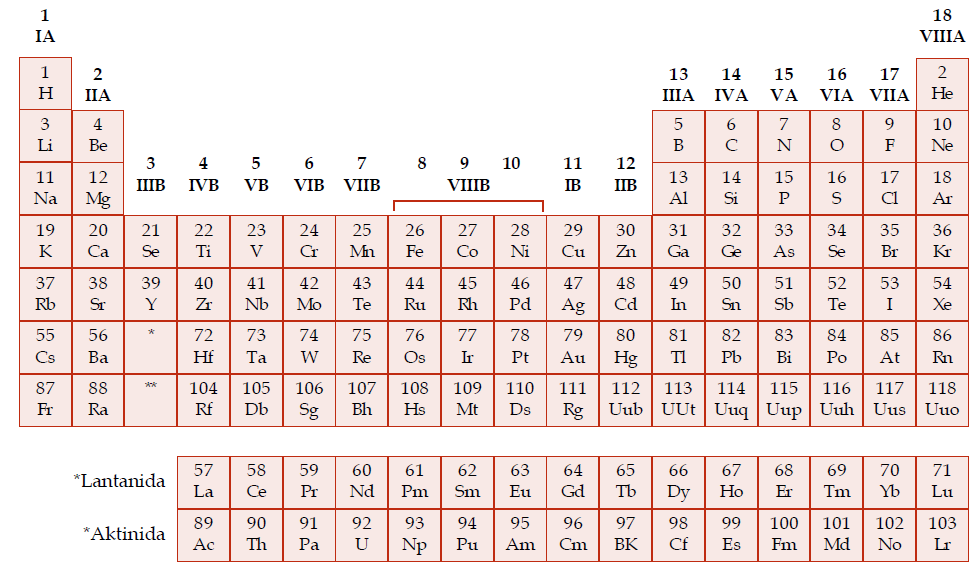 TERIMA KASIH – SELAMAT BELAJAR TUHAN MEMBERKATI – ORA ET LABORAPeriode ke ...Jumlah UnsurPeriode ke ...Jumlah Unsur125182863238732418GolonganSebutanIAAlkali (kecuali unsur H)IIAAlkali tanahIIIABoron-AlumuniumIVAKarbon-SilikonVANitrogen-FosforusVIAOksigen-BelerangVIIAHalogenVIIIAGas MuliaIB s/d VIIIBGolongan transisiKonfigurasi e.vGolonganBlok sBlok sns1IAns2IIABlok pBlok pns2np1IIIAns2np2IVAns2np3VAns2np4VIAns2np5VIIAns2np6VIIIABlok dBlok dns2(n-1)d1IIIBns2(n-1)d2IVBns2(n-1)d3VBns2(n-1)d4 ns1(n-1)d5VIBns2(n-1)d5VIIBns2(n-1)d6VIIIBns2(n-1)d7VIIIBns2(n-1)d8VIIIBns2(n-1)d9 ns1(n-1)d10IBns2(n-1)d10IIBBlok fBlok f6s25d14f1 s/d 6s25d14f14Lantanida7s25d14f1 s/d 7s25d14f14Aktinida